Publicado en  el 07/12/2013 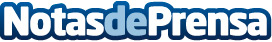 La aplicación móvil 'Destino Región de Murcia' aspira a convertirse en la mejor 'app' turística nacionalLa Consejería de Cultura y Turismo, a través del Instituto de Turismo de la Región de Murcia, ha presentado la aplicación móvil ‘Destino Región de Murcia’ a los premios ‘The app Tourism Award 2014’, que convoca la Sociedad Estatal para la Gestión de la innovación y las Tecnologías Turísticas (Segittur), y cuyo objetivo es elegir las mejores aplicaciones turísticas en dispositivos móviles.Datos de contacto:Gobierno de MurciaNota de prensa publicada en: https://www.notasdeprensa.es/la-aplicacion-movil-destino-region-de-murcia_1 Categorias: Murcia Premios Innovación Tecnológica http://www.notasdeprensa.es